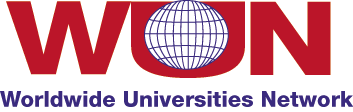 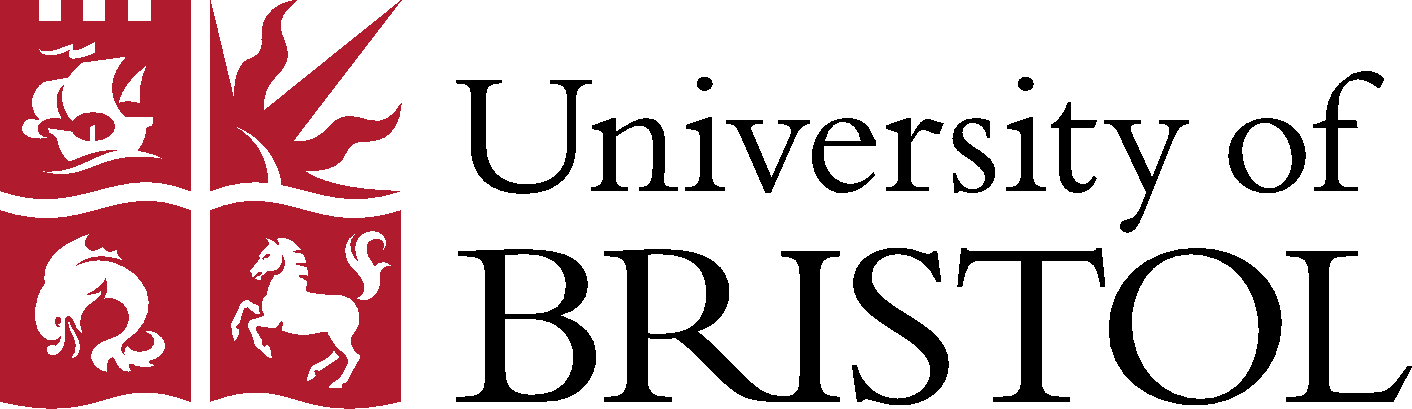 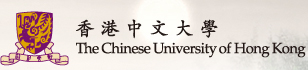 University of Bristol/The Chinese University of Hong KongPG STUDENT EXCHANGE PROGRAMME (UoB/CUHK Student EP)Deadline: Friday 6 March 2020University of Bristol/The Chinese University of Hong KongPG STUDENT EXCHANGE PROGRAMME (UoB/CUHK Student EP)Deadline: Friday 6 March 2020University of Bristol/The Chinese University of Hong KongPG STUDENT EXCHANGE PROGRAMME (UoB/CUHK Student EP)Deadline: Friday 6 March 2020University of Bristol/The Chinese University of Hong KongPG STUDENT EXCHANGE PROGRAMME (UoB/CUHK Student EP)Deadline: Friday 6 March 2020University of Bristol/The Chinese University of Hong KongPG STUDENT EXCHANGE PROGRAMME (UoB/CUHK Student EP)Deadline: Friday 6 March 2020University of Bristol/The Chinese University of Hong KongPG STUDENT EXCHANGE PROGRAMME (UoB/CUHK Student EP)Deadline: Friday 6 March 2020University of Bristol/The Chinese University of Hong KongPG STUDENT EXCHANGE PROGRAMME (UoB/CUHK Student EP)Deadline: Friday 6 March 2020University of Bristol/The Chinese University of Hong KongPG STUDENT EXCHANGE PROGRAMME (UoB/CUHK Student EP)Deadline: Friday 6 March 2020UNIVERSITY OF BRISTOL PG STUDENT APPLICATION FORMPlease complete this application and send electronically as one PDF (to include the attachments) to the International Research Partnerships Officer, Robert Crowe robert.crowe@bristol.ac.uk UNIVERSITY OF BRISTOL PG STUDENT APPLICATION FORMPlease complete this application and send electronically as one PDF (to include the attachments) to the International Research Partnerships Officer, Robert Crowe robert.crowe@bristol.ac.uk UNIVERSITY OF BRISTOL PG STUDENT APPLICATION FORMPlease complete this application and send electronically as one PDF (to include the attachments) to the International Research Partnerships Officer, Robert Crowe robert.crowe@bristol.ac.uk UNIVERSITY OF BRISTOL PG STUDENT APPLICATION FORMPlease complete this application and send electronically as one PDF (to include the attachments) to the International Research Partnerships Officer, Robert Crowe robert.crowe@bristol.ac.uk UNIVERSITY OF BRISTOL PG STUDENT APPLICATION FORMPlease complete this application and send electronically as one PDF (to include the attachments) to the International Research Partnerships Officer, Robert Crowe robert.crowe@bristol.ac.uk UNIVERSITY OF BRISTOL PG STUDENT APPLICATION FORMPlease complete this application and send electronically as one PDF (to include the attachments) to the International Research Partnerships Officer, Robert Crowe robert.crowe@bristol.ac.uk UNIVERSITY OF BRISTOL PG STUDENT APPLICATION FORMPlease complete this application and send electronically as one PDF (to include the attachments) to the International Research Partnerships Officer, Robert Crowe robert.crowe@bristol.ac.uk UNIVERSITY OF BRISTOL PG STUDENT APPLICATION FORMPlease complete this application and send electronically as one PDF (to include the attachments) to the International Research Partnerships Officer, Robert Crowe robert.crowe@bristol.ac.uk Proposed Project Title:      Proposed Project Title:      Proposed Project Title:      Proposed Project Title:      Proposed Project Title:      Proposed Project Title:      Proposed Project Title:      Proposed Project Title:      Proposed Dates of Visit:      Proposed Dates of Visit:      Proposed Dates of Visit:      Proposed Dates of Visit:      Proposed Dates of Visit:      Duration of Proposed Visit:       Duration of Proposed Visit:       Duration of Proposed Visit:       1. University of Bristol Applicant’s Details1. University of Bristol Applicant’s Details1. University of Bristol Applicant’s Details1. University of Bristol Applicant’s Details1. University of Bristol Applicant’s Details1. University of Bristol Applicant’s Details1. University of Bristol Applicant’s Details1. University of Bristol Applicant’s DetailsTitle:      Title:      Title:      First name:      First name:      First name:      Surname:      Surname:      Department or School:      Faculty:      Department or School:      Faculty:      Department or School:      Faculty:      Department or School:      Faculty:      Department or School:      Faculty:      Student Number:      Student Number:      Student Number:      Applicant’s Address:      Applicant’s Address:      Applicant’s Address:      Applicant’s Address:      Applicant’s Address:      Telephone Number:      Telephone Number:      Telephone Number:      Applicant’s Address:      Applicant’s Address:      Applicant’s Address:      Applicant’s Address:      Applicant’s Address:      Email:      Email:      Email:      Date commenced PhD:      Date commenced PhD:      Date commenced PhD:      Date commenced PhD:      Date commenced PhD:      How PhD is funded:      How PhD is funded:      How PhD is funded:      UoB PhD Supervisor:      UoB PhD Supervisor:      UoB PhD Supervisor:      UoB PhD Supervisor:      UoB PhD Supervisor:      Current year of PhD/Duration:      Current year of PhD/Duration:      Current year of PhD/Duration:      2. The Chinese University of Hong Kong Host’s Details2. The Chinese University of Hong Kong Host’s Details2. The Chinese University of Hong Kong Host’s Details2. The Chinese University of Hong Kong Host’s Details2. The Chinese University of Hong Kong Host’s Details2. The Chinese University of Hong Kong Host’s Details2. The Chinese University of Hong Kong Host’s Details2. The Chinese University of Hong Kong Host’s DetailsHost’s Title:      Host’s Title:      Host’s Title:      First name:      First name:      First name:      Surname:      Surname:      Host Department or School:      Faculty:      Host Department or School:      Faculty:      Host Department or School:      Faculty:      Host Department or School:      Faculty:      Host Department or School:      Faculty:      Host Position:      Host Position:      Host Position:      Host’s Address:      Host’s Address:      Host’s Address:      Host’s Address:      Host’s Address:      Telephone Number:      Telephone Number:      Telephone Number:      Host’s Address:      Host’s Address:      Host’s Address:      Host’s Address:      Host’s Address:      Email:      Email:      Email:      3. Existing Collaborations between UoB and the Chinese University of Hong Kong 3. Existing Collaborations between UoB and the Chinese University of Hong Kong 3. Existing Collaborations between UoB and the Chinese University of Hong Kong 3. Existing Collaborations between UoB and the Chinese University of Hong Kong 3. Existing Collaborations between UoB and the Chinese University of Hong Kong 3. Existing Collaborations between UoB and the Chinese University of Hong Kong 3. Existing Collaborations between UoB and the Chinese University of Hong Kong 3. Existing Collaborations between UoB and the Chinese University of Hong Kong Please provide details of any research collaborations or educational links that already exist between your Department/School and the Department/School at the Chinese University of Hong Kong, or indeed any Faculty to Faculty initiatives. Please do also include how these collaborations may link more widely across WUN.Please provide details of any research collaborations or educational links that already exist between your Department/School and the Department/School at the Chinese University of Hong Kong, or indeed any Faculty to Faculty initiatives. Please do also include how these collaborations may link more widely across WUN.Please provide details of any research collaborations or educational links that already exist between your Department/School and the Department/School at the Chinese University of Hong Kong, or indeed any Faculty to Faculty initiatives. Please do also include how these collaborations may link more widely across WUN.Please provide details of any research collaborations or educational links that already exist between your Department/School and the Department/School at the Chinese University of Hong Kong, or indeed any Faculty to Faculty initiatives. Please do also include how these collaborations may link more widely across WUN.Please provide details of any research collaborations or educational links that already exist between your Department/School and the Department/School at the Chinese University of Hong Kong, or indeed any Faculty to Faculty initiatives. Please do also include how these collaborations may link more widely across WUN.Please provide details of any research collaborations or educational links that already exist between your Department/School and the Department/School at the Chinese University of Hong Kong, or indeed any Faculty to Faculty initiatives. Please do also include how these collaborations may link more widely across WUN.Please provide details of any research collaborations or educational links that already exist between your Department/School and the Department/School at the Chinese University of Hong Kong, or indeed any Faculty to Faculty initiatives. Please do also include how these collaborations may link more widely across WUN.Please provide details of any research collaborations or educational links that already exist between your Department/School and the Department/School at the Chinese University of Hong Kong, or indeed any Faculty to Faculty initiatives. Please do also include how these collaborations may link more widely across WUN.4. Details of funding requested4. Details of funding requested4. Details of funding requested4. Details of funding requested4. Details of funding requested4. Details of funding requested4. Details of funding requested4. Details of funding requested
Guidelines for funding:Travel: travel to airport, economy airfare, internal travel to CUHK, and visa and insurance costs; Accommodation and subsistence costs (award covers up to £1K per month); Departmental contribution: please indicate whether your department (or other sources) is able to contribute towards the proposed visit.
Guidelines for funding:Travel: travel to airport, economy airfare, internal travel to CUHK, and visa and insurance costs; Accommodation and subsistence costs (award covers up to £1K per month); Departmental contribution: please indicate whether your department (or other sources) is able to contribute towards the proposed visit.
Guidelines for funding:Travel: travel to airport, economy airfare, internal travel to CUHK, and visa and insurance costs; Accommodation and subsistence costs (award covers up to £1K per month); Departmental contribution: please indicate whether your department (or other sources) is able to contribute towards the proposed visit.
Guidelines for funding:Travel: travel to airport, economy airfare, internal travel to CUHK, and visa and insurance costs; Accommodation and subsistence costs (award covers up to £1K per month); Departmental contribution: please indicate whether your department (or other sources) is able to contribute towards the proposed visit.
Guidelines for funding:Travel: travel to airport, economy airfare, internal travel to CUHK, and visa and insurance costs; Accommodation and subsistence costs (award covers up to £1K per month); Departmental contribution: please indicate whether your department (or other sources) is able to contribute towards the proposed visit.
Guidelines for funding:Travel: travel to airport, economy airfare, internal travel to CUHK, and visa and insurance costs; Accommodation and subsistence costs (award covers up to £1K per month); Departmental contribution: please indicate whether your department (or other sources) is able to contribute towards the proposed visit.
Guidelines for funding:Travel: travel to airport, economy airfare, internal travel to CUHK, and visa and insurance costs; Accommodation and subsistence costs (award covers up to £1K per month); Departmental contribution: please indicate whether your department (or other sources) is able to contribute towards the proposed visit.
Guidelines for funding:Travel: travel to airport, economy airfare, internal travel to CUHK, and visa and insurance costs; Accommodation and subsistence costs (award covers up to £1K per month); Departmental contribution: please indicate whether your department (or other sources) is able to contribute towards the proposed visit.ItemBreakdown of costs (please itemise)Breakdown of costs (please itemise)Breakdown of costs (please itemise)Breakdown of costs (please itemise)Breakdown of costs (please itemise)Breakdown of costs (please itemise)TotalTravel costs	Accommodation and Subsistence costs		Departmental contributionTotal applied forTotal applied for5. UoB Applicant’s Proposal5. UoB Applicant’s Proposal5. UoB Applicant’s Proposal5. UoB Applicant’s Proposal5. UoB Applicant’s Proposal5. UoB Applicant’s Proposal5. UoB Applicant’s Proposal5. UoB Applicant’s ProposalPlease provide information on the following (2 pages maximum):Please provide information on the following (2 pages maximum):Please provide information on the following (2 pages maximum):Please provide information on the following (2 pages maximum):Please provide information on the following (2 pages maximum):Please provide information on the following (2 pages maximum):Please provide information on the following (2 pages maximum):Please provide information on the following (2 pages maximum):a summary of the research you intend to undertake, detailing proposed interactions with CUHKa summary of the research you intend to undertake, detailing proposed interactions with CUHKa summary of the research you intend to undertake, detailing proposed interactions with CUHKa summary of the research you intend to undertake, detailing proposed interactions with CUHKa summary of the research you intend to undertake, detailing proposed interactions with CUHKa summary of the research you intend to undertake, detailing proposed interactions with CUHKa summary of the research you intend to undertake, detailing proposed interactions with CUHKa summary of the research you intend to undertake, detailing proposed interactions with CUHKthe anticipated benefits of the award to yourself, and to UoB, CUHK and WUN where relevantthe anticipated benefits of the award to yourself, and to UoB, CUHK and WUN where relevantthe anticipated benefits of the award to yourself, and to UoB, CUHK and WUN where relevantthe anticipated benefits of the award to yourself, and to UoB, CUHK and WUN where relevantthe anticipated benefits of the award to yourself, and to UoB, CUHK and WUN where relevantthe anticipated benefits of the award to yourself, and to UoB, CUHK and WUN where relevantthe anticipated benefits of the award to yourself, and to UoB, CUHK and WUN where relevantthe anticipated benefits of the award to yourself, and to UoB, CUHK and WUN where relevantany exceptional expertise or facilities which would be made available to you through this visit any exceptional expertise or facilities which would be made available to you through this visit any exceptional expertise or facilities which would be made available to you through this visit any exceptional expertise or facilities which would be made available to you through this visit any exceptional expertise or facilities which would be made available to you through this visit any exceptional expertise or facilities which would be made available to you through this visit any exceptional expertise or facilities which would be made available to you through this visit any exceptional expertise or facilities which would be made available to you through this visit how you and your Department/School propose to sustain research relationships built through your visit (e.g. external funding bids, reciprocal visits, video conferencing, virtual seminars, etc.)how you and your Department/School propose to sustain research relationships built through your visit (e.g. external funding bids, reciprocal visits, video conferencing, virtual seminars, etc.)how you and your Department/School propose to sustain research relationships built through your visit (e.g. external funding bids, reciprocal visits, video conferencing, virtual seminars, etc.)how you and your Department/School propose to sustain research relationships built through your visit (e.g. external funding bids, reciprocal visits, video conferencing, virtual seminars, etc.)how you and your Department/School propose to sustain research relationships built through your visit (e.g. external funding bids, reciprocal visits, video conferencing, virtual seminars, etc.)how you and your Department/School propose to sustain research relationships built through your visit (e.g. external funding bids, reciprocal visits, video conferencing, virtual seminars, etc.)how you and your Department/School propose to sustain research relationships built through your visit (e.g. external funding bids, reciprocal visits, video conferencing, virtual seminars, etc.)how you and your Department/School propose to sustain research relationships built through your visit (e.g. external funding bids, reciprocal visits, video conferencing, virtual seminars, etc.)e)	any other funding sources sought (and the outcome, where possible) to build this research collaboratione)	any other funding sources sought (and the outcome, where possible) to build this research collaboratione)	any other funding sources sought (and the outcome, where possible) to build this research collaboratione)	any other funding sources sought (and the outcome, where possible) to build this research collaboratione)	any other funding sources sought (and the outcome, where possible) to build this research collaboratione)	any other funding sources sought (and the outcome, where possible) to build this research collaboratione)	any other funding sources sought (and the outcome, where possible) to build this research collaboratione)	any other funding sources sought (and the outcome, where possible) to build this research collaboration6. UoB Applicant’s CV (one page with up to three publications)6. UoB Applicant’s CV (one page with up to three publications)6. UoB Applicant’s CV (one page with up to three publications)6. UoB Applicant’s CV (one page with up to three publications)6. UoB Applicant’s CV (one page with up to three publications)6. UoB Applicant’s CV (one page with up to three publications)6. UoB Applicant’s CV (one page with up to three publications)6. UoB Applicant’s CV (one page with up to three publications)UoB Applicant’s one page CV attached to this application 	UoB Applicant’s one page CV attached to this application 	UoB Applicant’s one page CV attached to this application 	UoB Applicant’s one page CV attached to this application 	UoB Applicant’s one page CV attached to this application 	UoB Applicant’s one page CV attached to this application 	UoB Applicant’s one page CV attached to this application 	UoB Applicant’s one page CV attached to this application 	7. CUHK Host Supervisor’s Supporting Statement (one page)7. CUHK Host Supervisor’s Supporting Statement (one page)7. CUHK Host Supervisor’s Supporting Statement (one page)7. CUHK Host Supervisor’s Supporting Statement (one page)7. CUHK Host Supervisor’s Supporting Statement (one page)7. CUHK Host Supervisor’s Supporting Statement (one page)7. CUHK Host Supervisor’s Supporting Statement (one page)7. CUHK Host Supervisor’s Supporting Statement (one page)CUHK Host Supervisor’s Supporting Statement attached to this application CUHK Host Supervisor’s Supporting Statement attached to this application CUHK Host Supervisor’s Supporting Statement attached to this application CUHK Host Supervisor’s Supporting Statement attached to this application CUHK Host Supervisor’s Supporting Statement attached to this application CUHK Host Supervisor’s Supporting Statement attached to this application CUHK Host Supervisor’s Supporting Statement attached to this application CUHK Host Supervisor’s Supporting Statement attached to this application 8. UoB Supervisor’s Supporting Statement (one page)8. UoB Supervisor’s Supporting Statement (one page)8. UoB Supervisor’s Supporting Statement (one page)8. UoB Supervisor’s Supporting Statement (one page)8. UoB Supervisor’s Supporting Statement (one page)8. UoB Supervisor’s Supporting Statement (one page)8. UoB Supervisor’s Supporting Statement (one page)8. UoB Supervisor’s Supporting Statement (one page)Home Supervisor’s Supporting Statement attached to this application Home Supervisor’s Supporting Statement attached to this application Home Supervisor’s Supporting Statement attached to this application Home Supervisor’s Supporting Statement attached to this application Home Supervisor’s Supporting Statement attached to this application Home Supervisor’s Supporting Statement attached to this application Home Supervisor’s Supporting Statement attached to this application Home Supervisor’s Supporting Statement attached to this application 9. UoB Head of School/Department’s Supporting Statement (one page)9. UoB Head of School/Department’s Supporting Statement (one page)9. UoB Head of School/Department’s Supporting Statement (one page)9. UoB Head of School/Department’s Supporting Statement (one page)9. UoB Head of School/Department’s Supporting Statement (one page)9. UoB Head of School/Department’s Supporting Statement (one page)9. UoB Head of School/Department’s Supporting Statement (one page)9. UoB Head of School/Department’s Supporting Statement (one page)Head of School/Department’s Supporting Statement attached to this application Head of School/Department’s Supporting Statement attached to this application Head of School/Department’s Supporting Statement attached to this application Head of School/Department’s Supporting Statement attached to this application Head of School/Department’s Supporting Statement attached to this application Head of School/Department’s Supporting Statement attached to this application Head of School/Department’s Supporting Statement attached to this application Head of School/Department’s Supporting Statement attached to this application 10. Statement from Applicant10. Statement from Applicant10. Statement from Applicant10. Statement from Applicant10. Statement from Applicant10. Statement from Applicant10. Statement from Applicant10. Statement from Applicant
I wish to apply for a UoB/CUHK Student Exchange Programme award.If successful, I undertake to observe the Award Regulations and to provide a final report within one month of the end of visit to robert.crowe@bris.ac.ukI agree that the University of Bristol, the Chinese University of Hong Kong and WUN may hold and process personal information in connection with this application and may use information relating to this proposed research visit for any publicity purposes that they deem appropriate. 
I wish to apply for a UoB/CUHK Student Exchange Programme award.If successful, I undertake to observe the Award Regulations and to provide a final report within one month of the end of visit to robert.crowe@bris.ac.ukI agree that the University of Bristol, the Chinese University of Hong Kong and WUN may hold and process personal information in connection with this application and may use information relating to this proposed research visit for any publicity purposes that they deem appropriate. 
I wish to apply for a UoB/CUHK Student Exchange Programme award.If successful, I undertake to observe the Award Regulations and to provide a final report within one month of the end of visit to robert.crowe@bris.ac.ukI agree that the University of Bristol, the Chinese University of Hong Kong and WUN may hold and process personal information in connection with this application and may use information relating to this proposed research visit for any publicity purposes that they deem appropriate. 
I wish to apply for a UoB/CUHK Student Exchange Programme award.If successful, I undertake to observe the Award Regulations and to provide a final report within one month of the end of visit to robert.crowe@bris.ac.ukI agree that the University of Bristol, the Chinese University of Hong Kong and WUN may hold and process personal information in connection with this application and may use information relating to this proposed research visit for any publicity purposes that they deem appropriate. 
I wish to apply for a UoB/CUHK Student Exchange Programme award.If successful, I undertake to observe the Award Regulations and to provide a final report within one month of the end of visit to robert.crowe@bris.ac.ukI agree that the University of Bristol, the Chinese University of Hong Kong and WUN may hold and process personal information in connection with this application and may use information relating to this proposed research visit for any publicity purposes that they deem appropriate. 
I wish to apply for a UoB/CUHK Student Exchange Programme award.If successful, I undertake to observe the Award Regulations and to provide a final report within one month of the end of visit to robert.crowe@bris.ac.ukI agree that the University of Bristol, the Chinese University of Hong Kong and WUN may hold and process personal information in connection with this application and may use information relating to this proposed research visit for any publicity purposes that they deem appropriate. 
I wish to apply for a UoB/CUHK Student Exchange Programme award.If successful, I undertake to observe the Award Regulations and to provide a final report within one month of the end of visit to robert.crowe@bris.ac.ukI agree that the University of Bristol, the Chinese University of Hong Kong and WUN may hold and process personal information in connection with this application and may use information relating to this proposed research visit for any publicity purposes that they deem appropriate. 
I wish to apply for a UoB/CUHK Student Exchange Programme award.If successful, I undertake to observe the Award Regulations and to provide a final report within one month of the end of visit to robert.crowe@bris.ac.ukI agree that the University of Bristol, the Chinese University of Hong Kong and WUN may hold and process personal information in connection with this application and may use information relating to this proposed research visit for any publicity purposes that they deem appropriate. Signed:      Signed:      Signed:      Signed:      Date:      Date:      Date:      Date:      If you have a PURE profile, it is recommended that you enter the outcomes of this visit, suitably acknowledging WUN. We will be forwarding the details of a training session at a future date.If you have a PURE profile, it is recommended that you enter the outcomes of this visit, suitably acknowledging WUN. We will be forwarding the details of a training session at a future date.If you have a PURE profile, it is recommended that you enter the outcomes of this visit, suitably acknowledging WUN. We will be forwarding the details of a training session at a future date.If you have a PURE profile, it is recommended that you enter the outcomes of this visit, suitably acknowledging WUN. We will be forwarding the details of a training session at a future date.If you have a PURE profile, it is recommended that you enter the outcomes of this visit, suitably acknowledging WUN. We will be forwarding the details of a training session at a future date.If you have a PURE profile, it is recommended that you enter the outcomes of this visit, suitably acknowledging WUN. We will be forwarding the details of a training session at a future date.If you have a PURE profile, it is recommended that you enter the outcomes of this visit, suitably acknowledging WUN. We will be forwarding the details of a training session at a future date.If you have a PURE profile, it is recommended that you enter the outcomes of this visit, suitably acknowledging WUN. We will be forwarding the details of a training session at a future date.